March 31, US History Period 4, Vocab and Concepts ReviewCIVILCivil Rights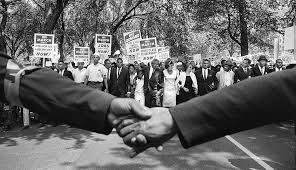 What do you think “Civil” means in this phrase above?I think “Civil” is referring to________________________________________.Civil Engineering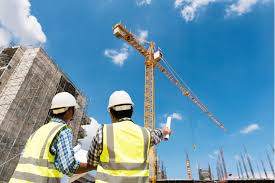 What do you think “Civil” means in this phrase above?I think “Civil” is referring to________________________________________.Civil War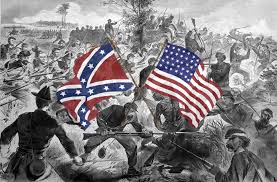 What do you think “Civil” means in this phrase above?I think “Civil” is referring to________________________________________.WORDS TO KNOW, THAT MAY CHALLENGE YOU			SIMPLIFIED, OTHER WORDSReferRightsEngineeringWarArgueddecide____________________________________________________________________________________What was the Civil War about in American history??Southern and Northern states argued over ______________________________________________.They fought a war to decide______________________________________________________________